THE WELLAND PRIMARY SCHOOLS FEDERATION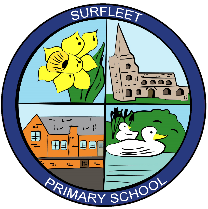 Surfleet Primary SchoolRequired ASAPRELIEF MIDDAY STAFF5 days 11.45am – 1.15pmAPT&C Grade 2 We are looking for hardworking, professional and supportive people to join our team who:Can be flexible and reliableAre prepared to undertake supervision of the children at lunchtimes, both in the dining hall and on the playgroundWill help prepare the dining hall to facilitate the lunch hour, including setting out tables and chairs, helping serve meals and clearing tablesAre creative with high expectations of behaviourAre open to new ideas and approachesAre able to work effectively and cohesively as part of a teamIn  return, we can offer:A hardworking, friendly, supportive and caring teamExcellent resources and facilitiesPolite, motivated and well behaved children Relevant trainingTo obtain an application pack please contact the school on 01775 680373 or collect from the school office.Closing date: Monday 4th November 2019Our school is committed to the safeguarding of children and promoting child welfare. The appointment will be subject to  DBS checks.  All references will be taken up before interview.